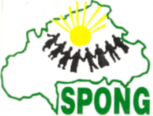 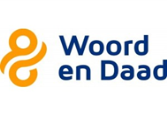 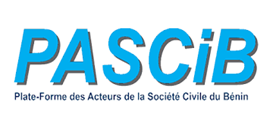 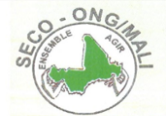 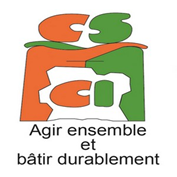 Contexte et objectifs du projet BENKADI Le gouvernement néerlandais a lancé pour la période 2021-2025 le programme « partenariats Power of Voices », auquel sont éligibles les organisations de la société civile des pays prioritaires de sa coopération.C’est dans ce cadre que quatre pays de l’Afrique de l’Ouest, à travers des organisations de la société civile, en partenariat avec l’organisation chrétienne néerlandaise Woord En Daad, ont décidé d’un commun accord de contribuer à la réalisation de l’objectif de développement durable (ODD) 13 et des ODD connexes.A cet effet, le Secrétariat Permanent des ONG (SPONG) au Burkina Faso, le Secrétariat de Concertation des ONG nationales (SECO-ONG) au Mali; la Plateforme de Contrôle Citoyen de l’action publique (PASCiB) au Bénin, la Convention de la Société Civile Ivoirienne (CSCI)en Côte d’Ivoire ont soumis, par le biais de Woord En Daad (WD), le programme BENKADI avec pour objectif d’améliorer l’efficacité des politiques de ces pays membres en matière d’adaptation aux changements climatiques; à travers la contribution de la société civile.BENKADI signifie en langue bambara « travailler ensemble dans la même direction ». Le projet est parti du constat que ces quatre Pays du Sud sont communément affectés par les effets des changements climatiques avec des conséquences telles l’insécurité alimentaire et nutritionnelle, l’augmentation de la charge de travail des femmes, les conflits sociaux, le faible accès à l’énergie, les migrations des populations liées à la raréfaction et à la dégradation des ressources naturelles.L'objectif stratégique de BENKADI est donc d’améliorer la résilience des groupes vulnérables aux conséquences des changements climatiques, spécialement les femmes, les jeunes et les personnes en situation de handicap.Le programme est accompagné techniquement et financièrement par le Royaume des Pays-Bas sur une période de cinq ans (2021-2025), au profit des 4 pays de l’Afrique de l’Ouest soit 30 régions et 67 communes bénéficiaires.L’année 2021 a consisté essentiellement à la phase de démarrage du programme à travers la mise en place des équipes pays,  des procédures, des équipements ainsi que la réalisation des études de base.Dans la mise en œuvre des activités du programme, BENKADI souhaite faire appel à des Cabinets pour la réalisation de l’audit financier et comptable 2021-2022-2023, selon les exigences du Partenaire Technique et Financier qu’est le Ministère Néerlandais des Affaires Etrangères (MoFA) des Pays Bas.. L'audit des partenaires du consortium devra pour cela se faire suivant les directives du protocole d’audit du MoFA joint en annexe.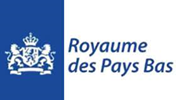 Conditions de participationLa participation à cet avis de manifestation d’intérêt est ouverte à tout Cabinet d’audit intéressé remplissant les conditions citées dans les TdRsLes Cabinet intéressés devront demander les TdRs par mail à l’adresse suivante: auditpro.benkadifssc@gmail.comSoumission des offresLes offres doivent être rédigées en langue française et envoyées par mail, avec en objet la mention : «Offre pour la sélection d’un cabinet d’expertise comptable pour l’audit comptable et financier du projet BENKADI, exercice 2021-2022-2023 ». Les offres devront être soumises par email à l’adresse suivante : auditpro.benkadifssc@gmail.com  et devront être reçues au plus tard le 21 décembre 2021 à 10H00mn.Elles doivent être adressées à Madame la Directrice Exécutive du Financial Shared Service Center (FSSC)17 BP : 125 - Ouagadougou 17Avenue Gérard Kango Ouédraogo-Ouaga 2000 Tél. +226 25 41 01 10E-mail : auditpro.benkadifssc@gmail.com  Fait à Ouagadougou, le 01er décembre 2021